УТВЕРЖДАЮ:                                                                                                                     Заведующий МБДОУ «Детский сад   № 40» ________________ О.Г. Шпинева   «____ » ______________ 2017   г.                                                                                                             ПОЛОЖЕНИЕ о проведении  конкурса – выставки «Мы – ребята маленькие, зиму ходим в валенках!»Организация конкурсаКонкурс – выставка  совместного творчества «Мы – ребята маленькие, зиму ходим в валенках!», (далее конкурс)  - конкурс сувенирных валенок. Организаторами конкурса является творческая группа, в состав которой входят старший воспитатель Бирюкова Н.В.,  воспитатели Матюшенко Э.В., Ружникова И.В., инструктор по физической культуре Шамко О.С.2. Цели и задачи2.1. Активизация творческой деятельности детей, педагогов, родителей.2.2. Выявление и поощрение талантливых участников конкурса.2.3. Создание единого пространства для развития ребёнка в детском саду и семье.3. Условия конкурса3.1. Участниками конкурса могут быть дети дошкольного возраста и их родители, члены коллектива  ДОУ.3.2. На конкурс принимаются поделки в форме валенок (плоскостные и объемные), выполненные из разнообразных материалов.3.3. Каждая поделка должна иметь сопроводительную карточку с указанием названия работы, фамилии и имени автора.3.4. Поделки  на конкурс принимаются с 04 до 20 декабря 2017 г., подведение итогов конкурса 25 декабря 2017 г.3.5. С целью популяризации  проведённой выставки  привлекаются средства массовой информации (публикации в газетах, видеорепортажи на телевидении).4. Критерии оценки:4.1. Конкурсные работы должны быть аккуратно и эстетично оформлены, приспособлены к экспонированию.4.2. Победители конкурса определяются по следующим номинациям: «Сказочный персонаж» (герои сказок и мультфильмов); «Валенок Гулливера» (самая большая поделка);«Мини-валенок» (самая маленькая поделка);«Самая оригинальная поделка» (трудоемкость исполнения поделки, проявление таланта); «Сам я валенки ношу – всех на свете удивлю!» (дизайнерское оформление настоящих валенок);«Рождественский атрибут» (валенок для новогодних и рождественских подарков);«Необычное в привычном» (нестандартное применение валенка).5. Подведение итогов5.1. Итоги конкурса подводит жюри, в состав которого входят: заведующий ДОУ, старший воспитатель Бирюкова Н.В.,  воспитатели Ружникова И.В., Матюшенко Э.В., инструктор по физической культуре Шамко О.С., представители родительского комитета.5.2. Победители конкурса награждаются благодарностями и поощрительными призами. Лауреаты награждаются сертификатами. 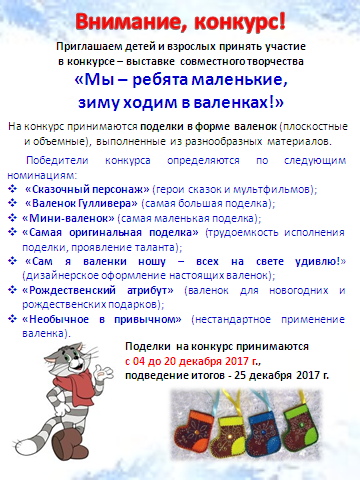 